«Новый год шагает по планете!», - и все люди находятся в ожидании этого волшебного, теплого, радостного праздника.
Этот веселый праздник с нетерпением ждали и ребята нашего детского сада. На протяжении месяца каждая группа готовилась к этому событию -учили песни, танцы, готовили костюмы и стихи.
       И вот наступила долгожданные дни утренников. Весь детский сад погрузился в сказку! От такого разнообразия новогодних историй и приключений кружилась голова! Все ребята в один миг обернулись сказочными персонажами. Кого здесь только не было: зайцы, волки, лисички, конфетки, снежинки, ёлочки, восточные красавицы, разбойники, принцессы, принцы, короли и королевы, и многие другие.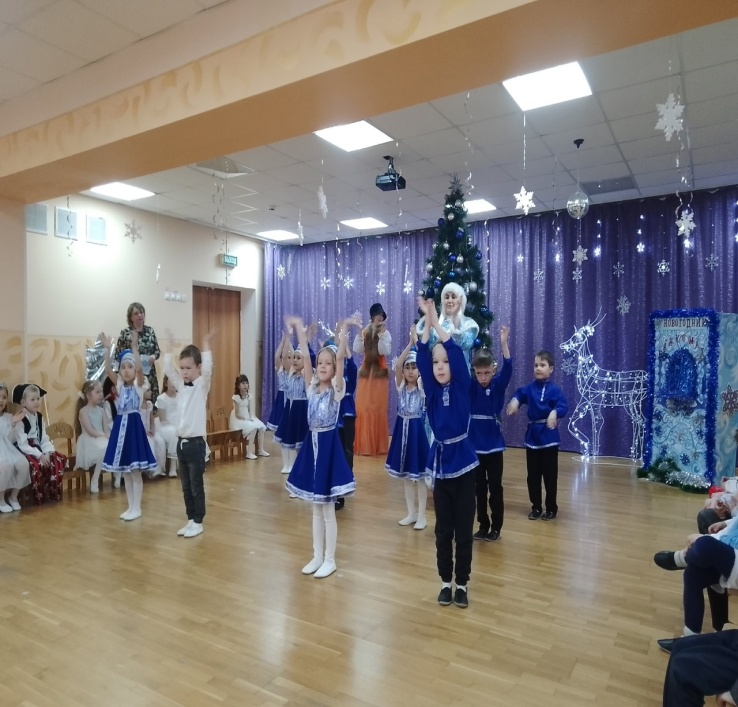 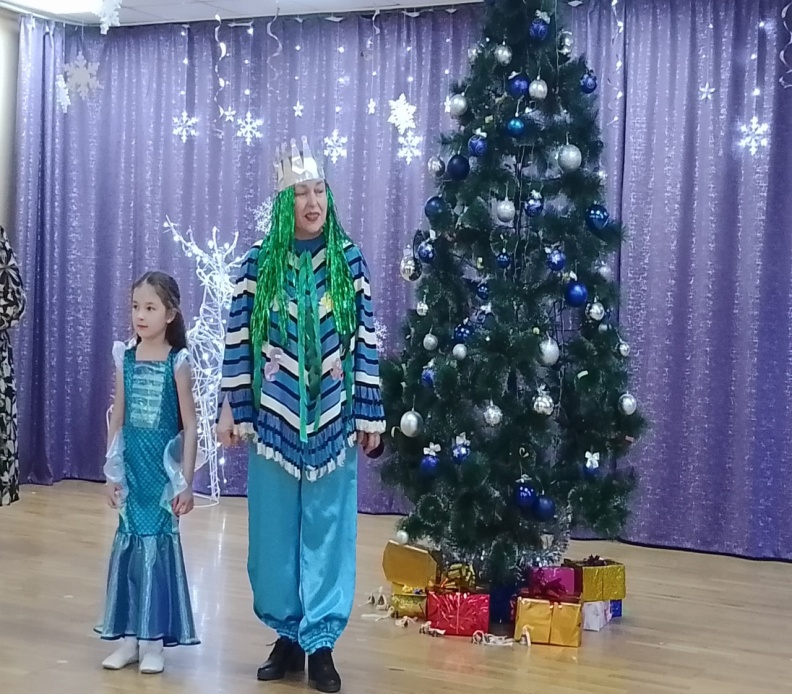 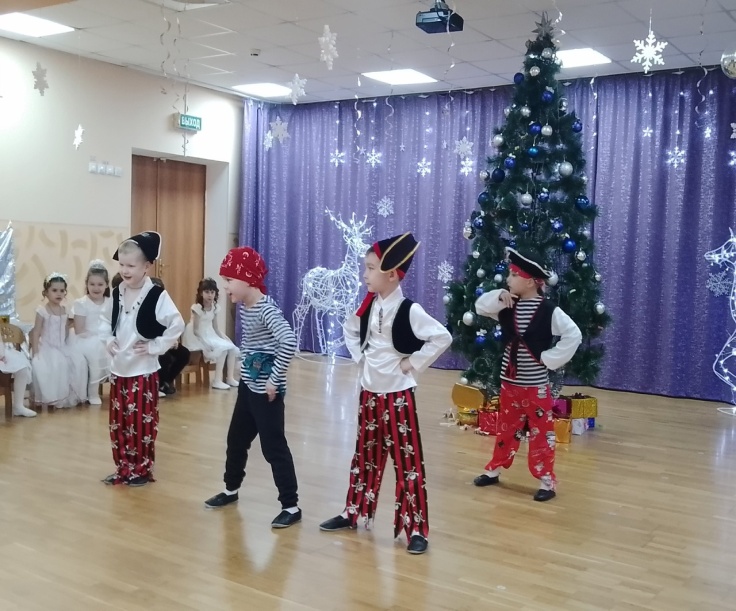 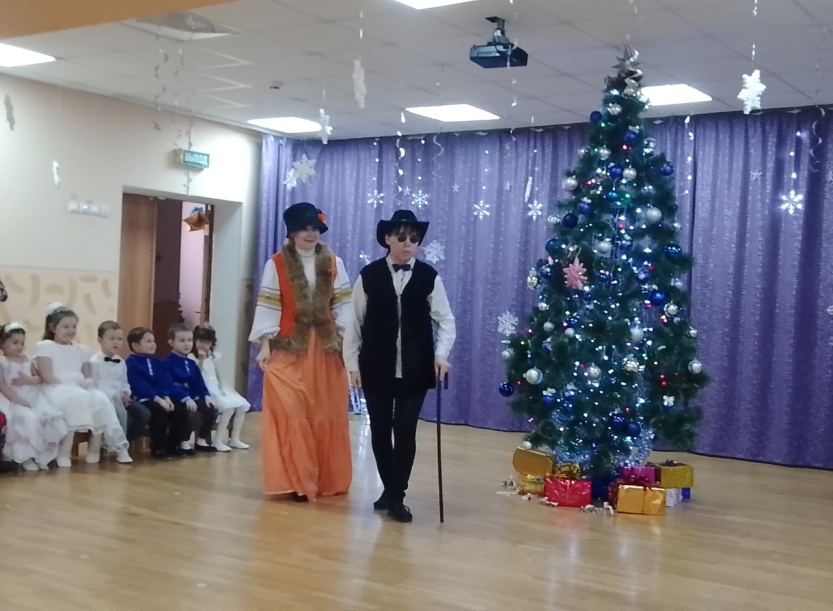 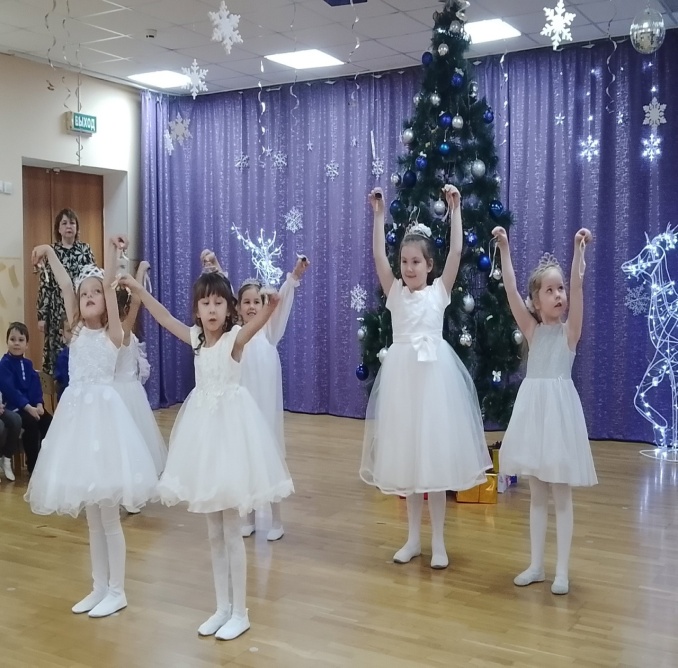 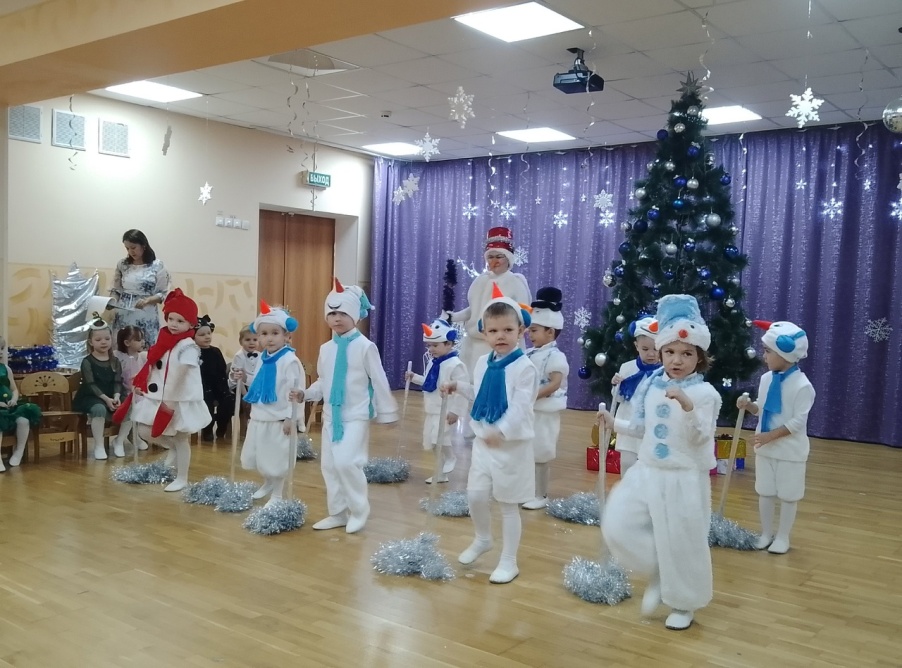 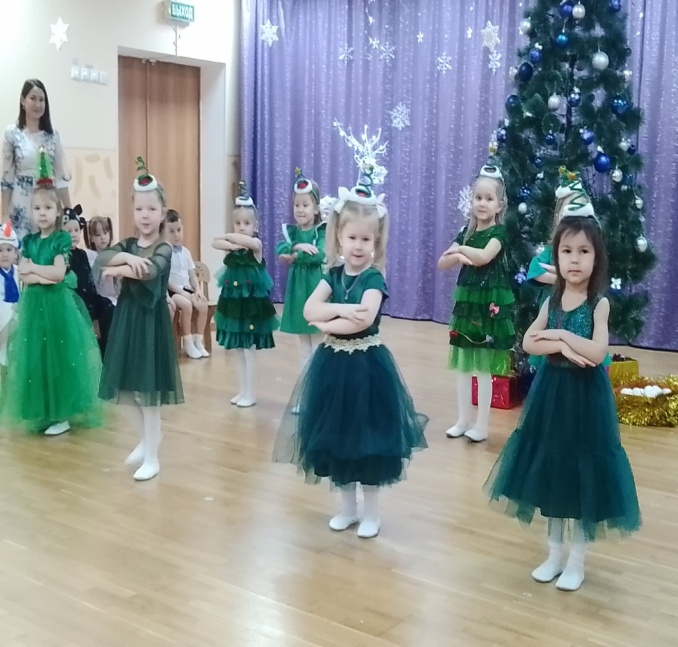 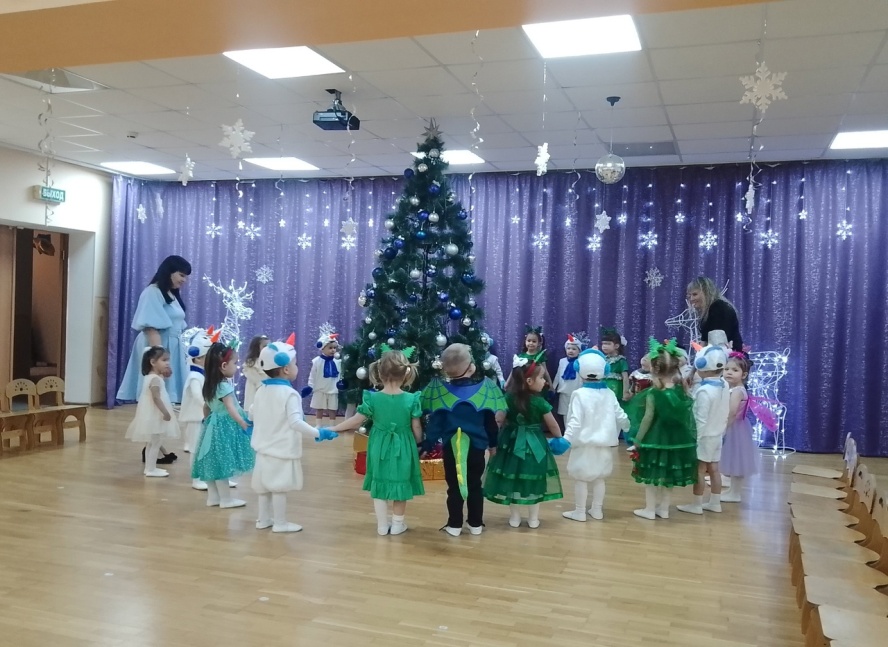 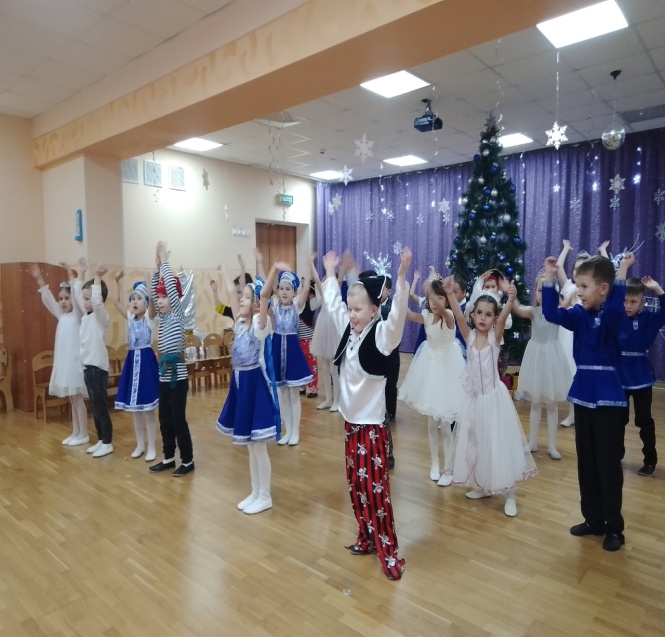 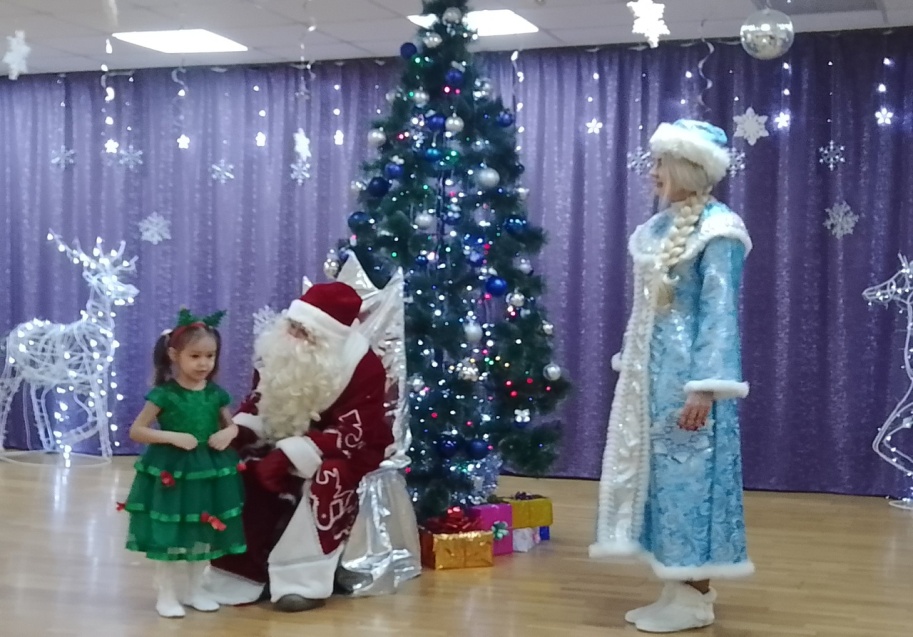 